Friday 12th February Li: to be able to write an extended piece of writing I will be successful if:I can use full stops and capital lettersI can use the coordinating conjunction andI can use adjectivesI can use verbs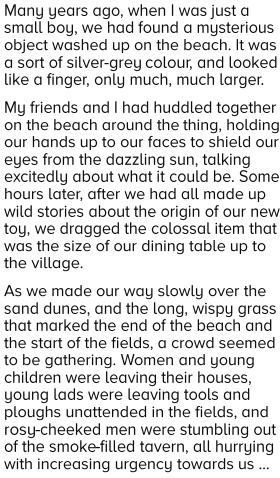 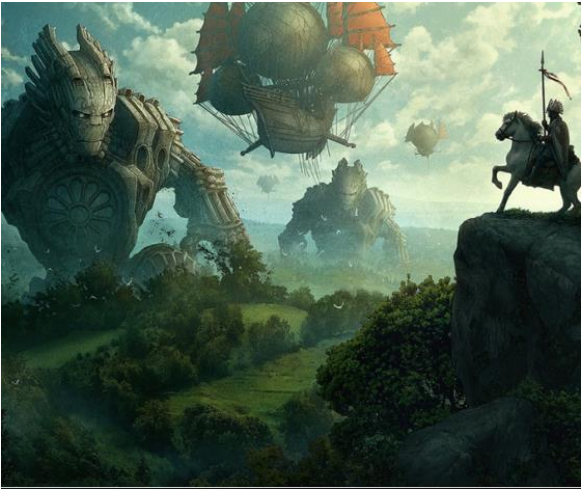 